OŠ Spodnja Šiška4. razredPetek, 27. 3. 2020UČNA URAKAJ MORAM NAREDITI?KJE BOM NAŠEL?KAM BOM NAPISAL?GUMReciklirani orkesterV torek, 24. 3. 2020, si dobil/a nalogo, da izdelaš recikliran inštrument. Ti je uspelo najti kaj odpadne embalaže? Danes nadaljuj z delom, Če ti uspe že danes instrument izdelati, nanj zaigraj! Izmisli si kak poseben ritem, če pa je melodičen pa lahko tudi melodijo. Zraven lahko tudi zapoješ.Posnetek igranja ali sliko inštrumenta lahko (če imaš možnost) pošlješ učiteljici.Doma: odpadna embalaža (les, plastika, gumice, steklo, vrvice, karton, …)SLJKako se učimo, ponavljamo in utrjujejmoSamostojno nadaljuj z reševanjem SDZ/2 na str, 70.https://folio.rokus-klett.si/?credit=R5SLO4_2del&pages=70-71Rešitve pogledaš tako, da označiš kljulico spodaj: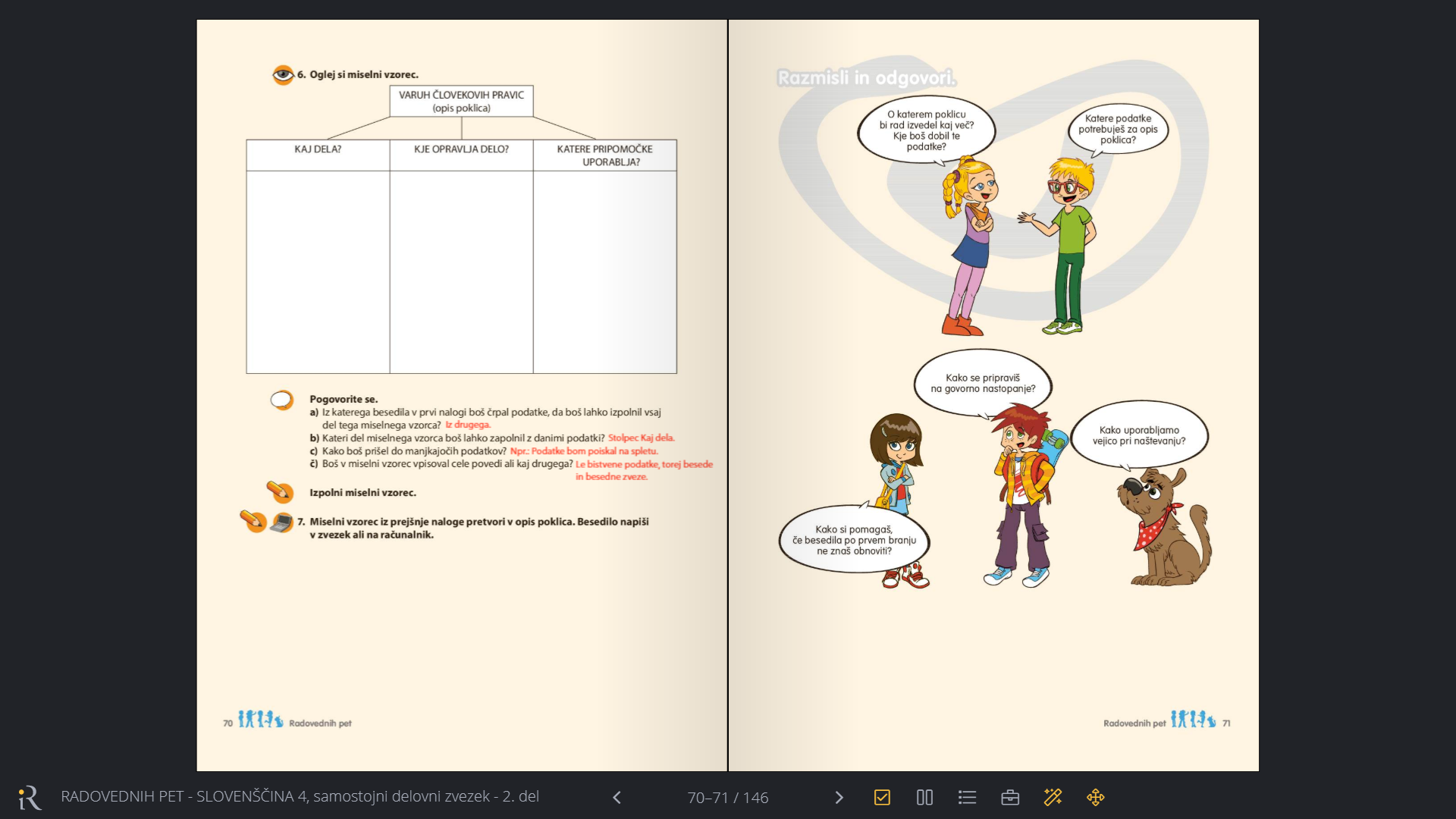 Če se ti kje zatika ali nisi prepričan, moraš snov prejšnjega poglavja ponoviti.SDZ/2, str. 70.https://folio.rokus-klett.si/?credit=R5SLO4_2del&pages=70-71SDZ/2, str. 70.MATUtrjevanjeV Zbirki na str. 55 samostojno reši 1. nalogo. https://folio.rokus-klett.si/?credit=zzv-r5-mat-4&pages=55&layout=singleZa tiste, ki želite več, pa lahko rešite še 2. nalogo.V kolikor vam spletne strani ne odpre, prilagam rešitve: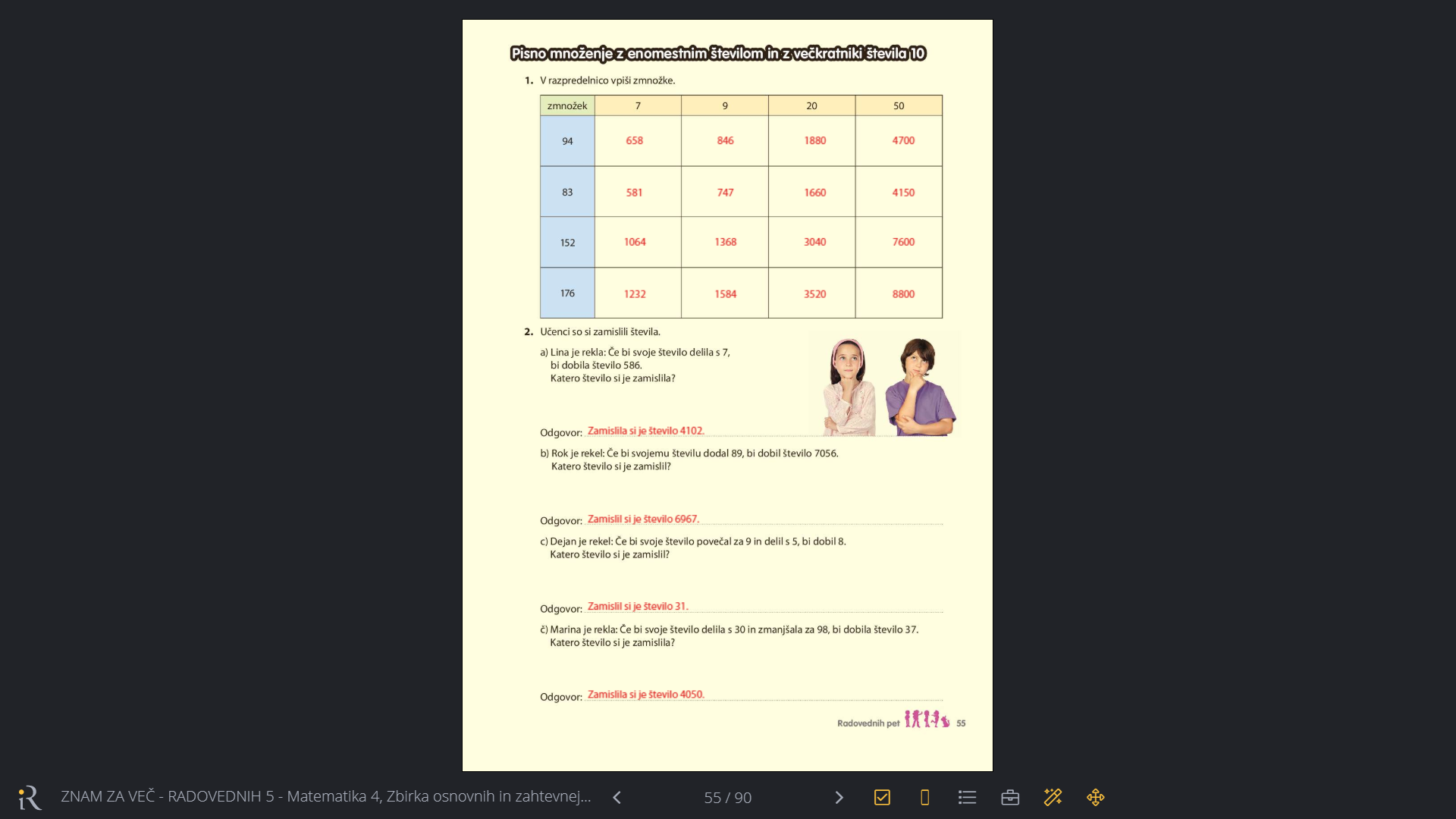 Zbirki na str. 55, 1. nalogaZbirka na str. 55, 2. naloga.LUMS poljubnim likovnim materialom in v poljubni tehniki naslikaj ali nariši v obliki STRIPA, kako poteka sedaj tvoj dan. Če ti strip ne leži, lahko samo narišeš ali naslikaš. Delaš lahko na risalni list, če ga imaš, ali na katero koli površino, kjer se da ustvarjati.Če imaš možnost, izdelek slikaj in ga pošilji svoji učiteljici.Primer: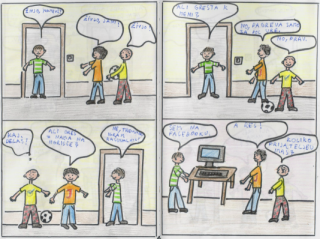 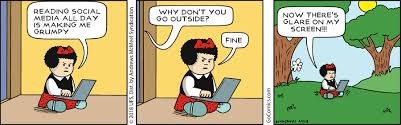 